Email Encryption Instructions Go to https://www.medteleco.com/Click on three red lines and choose Clients Click on the E-mail Decryption Program link and open A box will open, click on EmailDecryptSetup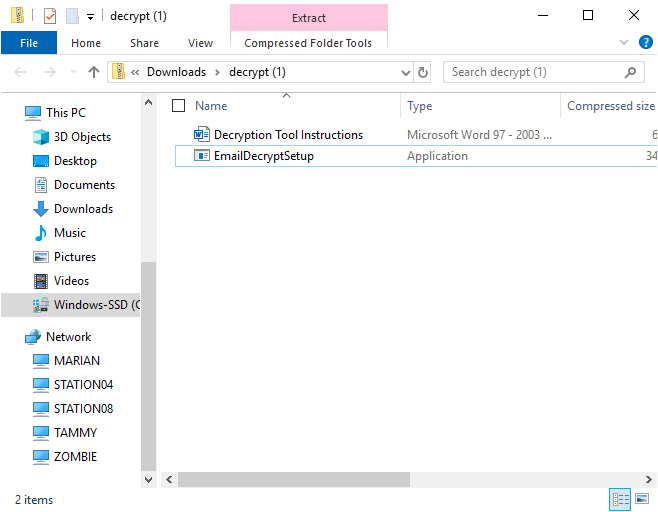 Another box will open, choose extract all 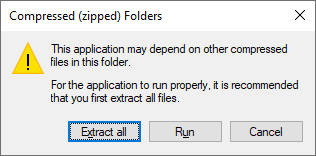 Select a Destination and Extract Files will open, click Extract Once you do that another box will open 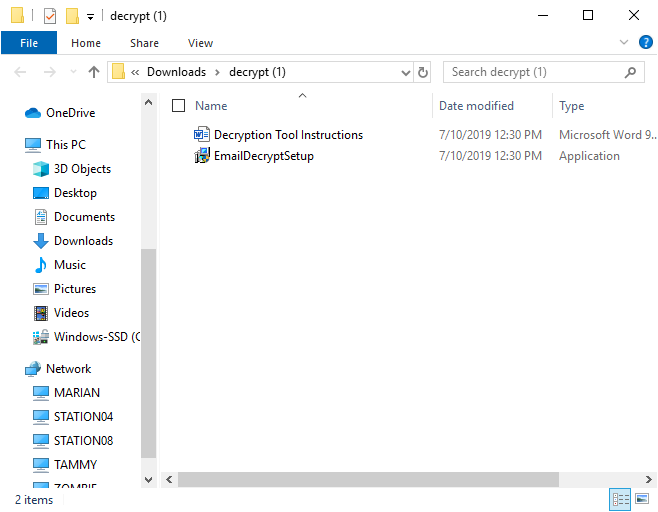 Double Click EmailDecryptSetupIf Windows blocks the program click more info and then run anyway Another box will open choose yes to allow changes Then follow the setup wizard Make sure that you leave create a desktop icon checked Once install is complete close all the open boxes Right click on the desktop icon and choose run as administrator Click yes to allow changes and/ or put in admin username and password Once that is complete a box will open 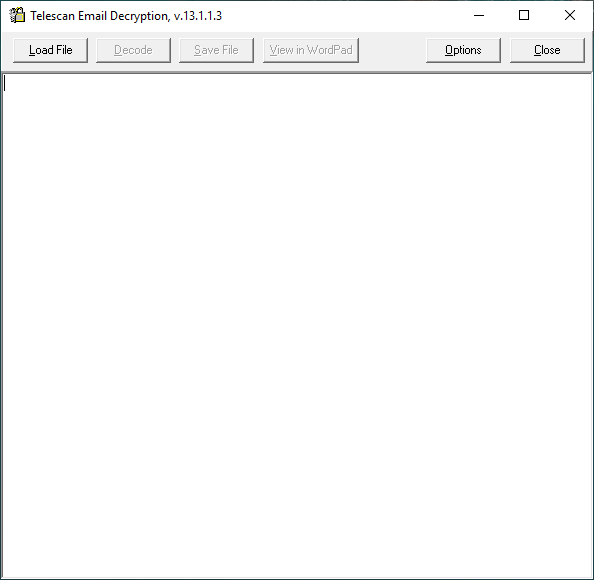 Click on the Options tab 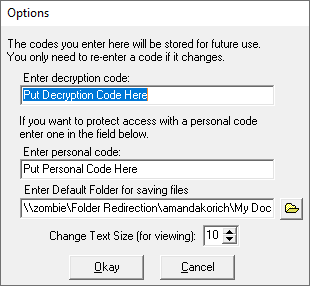 Enter code (Your MTC account number)Leave personal code blank then choose okay Close window. 